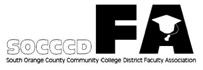 P.O. Box 4800, Mission Viejo, CA  92690Meeting Minutes
Representative Council Meeting
Saddleback College, AGB Conference RoomOctober 3, 2016Officers Present:Mark BlethenKurt MeyerFrank GonzalezParisa SoltaniBlake StephensBeth ClaryLewis LongGrievance Chairs Present:Margot Lovett, SCRepresentatives from Irvine Valley College present:Fawn Tanriverdi, GSLewis Long, HUMTed Weatherford, KNESMeredith Dorner, LSTTony Lin, LLRRepresentatives from Saddleback College present:Don Bowman, BSPaula Jacobs, CSJacqueline Bloink, HSHSJan Duquette, KNESJoshua Pryor, LAJenny Langrell, OELRChristina Ghanbarpour, SBSZina, Boratynec, TCSPPart-time Representatives present:Bev WirtzCall to Order – 3:13pmIntroduction of GuestsAdoption of AgendaDon moved to approve and Tony 2nd adoption of AgendaUnanimous approvalApproval of MinutesSeptember 12, 2016Don moved to approve and Tony 2nd adoption of meeting minutesUnanimous approval
Part-Time Committee Report – Beth Clary (10 minutes)Flier for PT faculty workshops – November is ‘How to Apply for a Full-time Faculty Position’This is the largest/most popular workshop – no more than 50 participantsPlease post in your area and make sure those interested RSVP as soon as possibleKurt Meyer asked that any faculty interested in sitting on a panel, please contact him (Meredith Dorner, Don Bowman, and Christina Ghanbarpour – volunteered/showed interest)PT Faculty OverloadingCurrently, there are 30 PT faculty members that are being loaded at greater than 10 LHE. Exceptions are allowed, but not in our contract. The District has been presenting and signing MOU’s with these faculty. Right now the District is in violation. Side Letter of Agreement: has been developed by the District, each PT faculty member must sign and FA also must sign. FA will look at each Side Letter of Agreement on a case-by-case basis by the Exec.The intention is not to hurt or punish PT faculty. Certain school/departments/division abuse this and Mark is waiting for a detailed list from the District. Large lecture does not count against a PT faculty load. Margot mention that this would be something to open up for Negotiations – we did last time and we can do it again.Communications Committee Report – Parisa Soltani (5 minutes)NewsletterVergara vs. California CCA ConferenceUpdates after elections – Trustee ProfilesCommunications Committee: Mari Stachenfeld, Blake StephensMembership Report – Blake Stephens (10 minutes)Blake is not presentTreasurer’s Report – Frank Gonzalez (5 minutes)Final 15-16 AY SOCCCDFA Budget Report distributedRecent expenditures were affiliated with PAC expensesPAC contributions (1-9100), currently 20% of FA Dues get transfer to PAC account to prepare for the election. We have the following options:Keep it the same (20%)Change back to 10%Change to 15%Motion to adjust PAC contribution back to 10%, effective with November check (11/30/16)Don made a motion and Lewis 2nd the motionUnanimous approvalOrganizing Committee Report – Kurt Meyer (20 minutes)Phone Banking Update. Kurt wanted to thank those that volunteered. CTA came through with phones and phone lists. Kurt emailed volunteers and will send another email out this week.Lawn Signs available for those interested. J. Alpay prefers the signs be posted on individuals’ property, not on major roadways. 
Negotiations Report – Lewis Long (5 minutes)Negotiations Team Training at UCLA—Summer 2017 (4-day training). Anyone who wants to participate on the Negotiation Team, they must participate in the summer institute at UCLA.Immediate interest item– September 30th was the deadline for faculty to submit proposals for re-loading.Retirement Incentive Update (5 minutes)Tentative Offer Details: Mark had a meeting with Debra and David. Early Retirement Incentive (ERI) will happen. 75% of your highest base salary in an annuity over a minimum of 5-years. This will be offered to all administrators, classified managers and classified staff. Timeline: An official announcement about an ERI will be made by the District and an informational meeting will happen sometime in Fall 2016. Faculty must make a commitment sometime in March/April. Faculty must have a June 2017 retirement date.PAC Report (5 minutes)Update on Trustee Elections: PAC authorized the FA to offer and pay for Terry Witts’ filing fees as a gesture of good faith and to cover additional filing fees for J. Wright because someone filed against him.Chancellor Search (5 minutes)If you have recommendations for the Job Description (characteristics, qualifications relevant to the position), please let Mark know as soon as possible, he will collect themCCA Fall Conference – October 7-9, Sheraton Grand Sacramento (5 minutes)Announcements (5 minutes)NoneOther NoneNext Representative Council MeetingNovember 7, 2016, 3-5:00pm, Irvine Valley College LSB 105Motion to adjourn by Don and 2nd by Paula. Motion unanimously passes. 